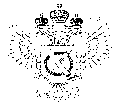 «Федеральная кадастровая палата Федеральной службы государственной регистрации, кадастра и картографии» по Уральскому федеральному округу(Филиал ФГБУ «ФКП Росреестра» по УФО)г. Ханты-Мансийск,	   									       Ведущий инженер ул. Мира, 27					                          		     отдела контроля и анализа деятельности    									                                                     Кургак Н.В.						                                                                                    8(3467) 960-444 доб.2010                                                                                                                                                                                     e-mail: Press86@ural.kadastr.ru
Пресс-релиз01.06.2019Нюансы продления «дачной амнистии»Согласно федеральному закону от 28.02.2018 года № 36-ФЗ «О внесении изменений в отдельные законодательные акты Российской Федерации» срок дачной амнистии продлен до 2020 года. Тем не менее, упрощенная процедура оформления земельных участков и недвижимости закончилась 1 марта 2019 года.Теперь процедура усложнена и для регистрации действует уведомительный характер.Граждане, у которых есть недвижимость и земельные участки, полученные до вступления в силу ЗК РФ – до 01.10.2001 года, должны уведомить местные власти о начале строительных работ на земельном участке и уже после уведомления начинать работы.Как оформить право собственности на дом после 1 марта 2019 года:1.Уведомить местную администрацию о начале возведения здания. Данная процедура осуществляется с помощью многофункционального центра (МФЦ).2.Начать строительство дома.3.С помощью МФЦ необходимо сообщить об окончании строительства.4.Администрация проверяет дом на соответствие объекта строительства требованиям законодательства о градостроительной деятельности.5.В случае если постройка соответствует нормам, данные направляются 
в Росреестр, после чего выдается соответствующий документ о праве собственности. Если нет, то заявителю необходимо снести здание или произвести его частичную перестройку.После 1 марта оформление для всех типов домов будет единым, вне зависимости от того на какой земле располагается дом: СНТ, ДНП или ИЖС. Ранее для ИЖС были более строгие требования: нужно было разрешение на строительство и ввод объекта в эксплуатацию.Бессрочное действие дачной амнистииНа бани и сараи «дачная амнистия» действует бессрочно, т.к. они относятся к нежилым объектам. Такие виды построек необходимо также зарегистрировать. Но в данном случае граждане не ограничены во времени._____________________________________________________________________________При использовании материала просим сообщить о дате и месте публикации на адрес электронной почты Press86@ural.kadastr.ru или по телефону 8(3467) 960-444 доб.2010. Благодарим за сотрудничество.